Publicado en Barcelona el 07/03/2024 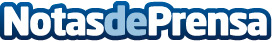 La consultora d'organització estratègica CEDEC ofereix les claus necessàries per a gaudir de la professió de ser empresariCEDEC, Consultoria d'Organització Estratègica líder a Europa en gestió, direcció i organització, especialitzada en empreses familiars i pimes, porta més de 60 anys treballant amb empresaris. Gràcies la seva llarga trajectòria, han pogut observar com la vida professional d'un empresari no es pot dissociar de la seva vida personal. L'empresari ho és 24 hores al dia, 7 dies a la setmana i 365 dies a l'anyDatos de contacto:Pere TerésGabinet de Premsa CEDEC930330101Nota de prensa publicada en: https://www.notasdeprensa.es/la-consultora-dorganitzacio-estrategica-cedec Categorias: Cataluña http://www.notasdeprensa.es